Bacon à l’ancienne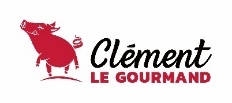 Description :  Pour fabriquer notre bacon, nous sélectionnons le flanc de porc maigre provenant d’un producteur local. La différence est visible à l'œil nu: il rapetisse beaucoup moins qu'un bacon commercial. Cette différence se goûte aussi!Ingrédients :  Porc, eau, sel, sucre, phosphate de sodium, érythorbate de sodium, bicarbonate de sodium, arôme de fumée, caramel, nitrite de sodium.Taux de protéine : 19%Formats disponibles :#37954 En slab 2 X ±2.5kg#36954 Tranché en vrac 1 X ±5kgDurée de vie :  Notre bacon possède une durée de vie de 60 jours suite à sa cuisson, à l’exception du vrac qui est fait sur commande et possède 10 jours de durée de vie.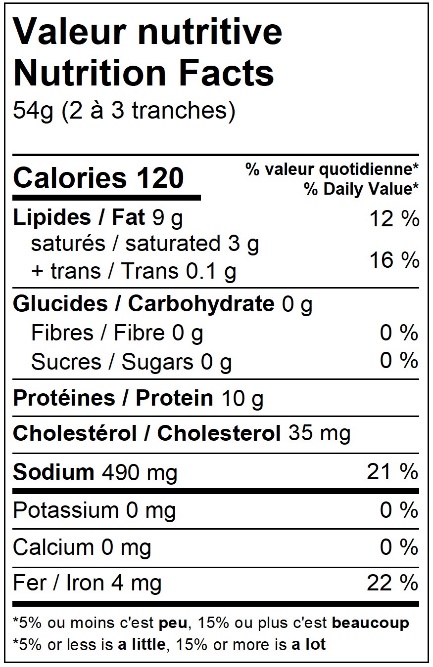 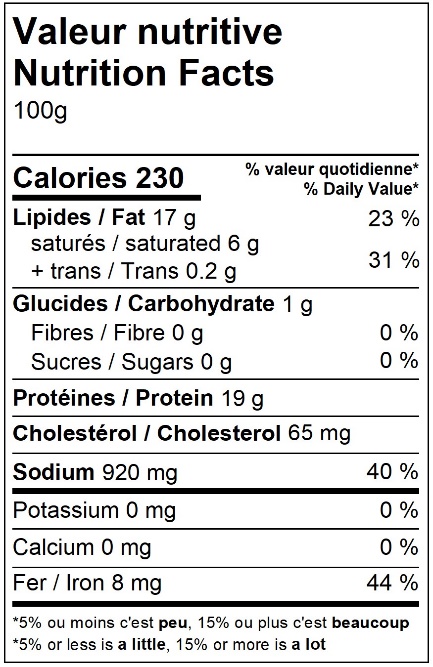 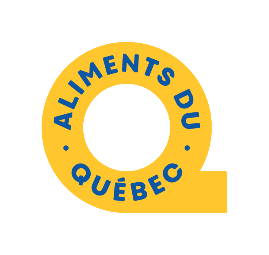 Révisé le 2022-04-27 par PP